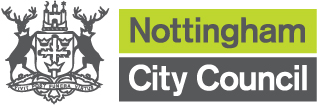 New Roads and Street Works Act 1991 – Section 58Notice of Substantial Road Works for Road PurposesNotice is hereby given that Nottingham City Council intends to carry out substantial works for road purposes on Mansfield Road, Nottingham.Subject to exemptions in the New Roads and Street Works Act 1991 and regulations under it, no Street Works may be executed within the prescribed restriction period.The Streets in which these works will take place are:Mansfield Road (USRN 29015100)(Eastern footway from crossing at Goose Fair Island to junction with Pelham Avenue)Works will affect substantial areas of:	Carriageway & FootwayWorks are expected to commence on:	18th July 2024Proposed completion date:		          30th September 2024Restriction period: 		                      24 months (30th September 2026)Dated 12th April 2024Enquiries about the above should be addressed to:Network Management, Loxley House, Station Street, Nottingham NG2 3NGEmail: highway.management@nottinghamcity.gov.uk